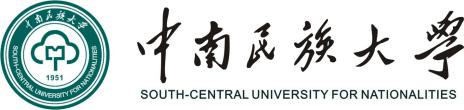 “我阅读·我幸福”中南民族大学2018年读书节中南民族大学图书馆2018年3月31日习近平论读书读书已成了我的一种生活方式。读书可以让人保持思想活力，让人得到智慧启发，让人滋养浩然之气。——2014年2月7日，习近平在俄罗斯索契接受俄罗斯电视台专访时的讲话领导干部应该把学习作为一种追求、一种爱好、一种健康的生活方式，做到好学乐学。有了学习的浓厚兴趣，就可以变“要我学”为“我要学”，变“学一阵”为“学一生”。——2013年3月1日，习近平在中央党校建校80周年庆祝大会暨2013年春季学期开学典礼上的讲话一物不知，深以为耻，便求知若渴。上山放羊，我揣着书，把羊拴到山坡上，就开始看书。锄地到田头，开始休息一会儿时，我就拿出新华字典记一个字的多种含义，一点一滴积累。我并不觉得农村7年时光被荒废了，很多知识的基础是那时候打下来的。现在条件这么好，大家更要把学习、把自身的本领搞好。——2013年5月4日，习近平同各界优秀青年代表座谈时讲到“为学之道，必本于思。”“不深思则不能造于道，不深思而得者，其得易失。”——2016年5月17日，习近平在哲学社会科学工作座谈会上的讲话目  录一、活动宗旨	1二、活动主题	1三、活动组织者	1四、活动时间、地点	1五、活动流程	1六、2018年读书节活动安排表	2七、2018年读书节活动内容	3版块一：精彩开幕	3(一) 读书节开幕式	3(二) “读者之星”评比	3(三) 2017年阅读数据发布	4版块二：经典永恒	4(四) 中华经典文学暨国学知识竞赛	4(五) 中华诗词大赛	5(六) 首届诵读经典美文朗诵大赛	6版块三：书香为伴	8(七) 图书漂流	8(八) 书虫们的“脑图”	8(九) 好书我推荐，大家齐共享	9(十) 我的图书我做主——读者现采活动	10版块四：你我同行	10(十一) 关注微信超期减免活动	10(十二) “书海拾贝”寻书比赛	11(十三) “创意无限”新技术体验活动	12(十四) 旧书旧刊社区免费送活动	12(十五) 图书馆服务情况调查	13版块五：特色展示	13(十六) 女书文化系列活动	13(十七) 剪纸作品展示及培训	13版块六：联合推广	13(十八) 诗与远方：文学知识竞赛（知识世界）	13(十九) “中科杯”智赢未来•掌上英语争霸赛（中科VIPExam）	15(二十) 梦回丝路（知识世界）	16(二十一) “知海寻宝”线上知识竞赛（中国知网）	16(二十二) 人生就要去考研（起点）	17(二十三) 世界读书日“答题抽奖”活动（超星）	18版块七：精彩再现	19(二十四) 闭幕式暨座谈会	19中南民族大学2018年读书节方案一、活动宗旨为了弘扬中华优秀文化，倡导全民阅读，建设书香校园，鼓励广大师生“多读书、爱读书、读好书”，营造崇尚阅读、热爱学习的浓郁氛围。图书馆联合学校宣传部、学工部、团委、研究生院以及各学院开展“我阅读•我幸福――中南民族大学2018年读书节”活动。二、活动主题传承中华文化 构建书香校园三、活动组织者主办：中南民族大学图书馆、党委宣传部、学工部、团委、研究生院以及各学院。协办单位：图书馆志愿服务队。四、活动时间、地点活动时间：2018年4月8日—5月26日。活动地点：图书馆卓越走廊、图书馆一楼大厅、学术交流中心、图书馆15楼兰墨轩、图书馆北书院。五、活动流程（一）读书节开幕式时间：4月22日  上午      	地点：学术交流中心润良报告厅（二）读书节各板块活动时间：4月8日—5月26日        地点：见活动安排表（三）读书节闭幕式时间：5月26日                   地点：学术交流中心总结读书节活动成效，为获奖者颁奖，与读者代表座谈。六、2018年读书节活动安排表注：活动安排以具体通知为准！七、2018年读书节活动内容	版块一：精彩开幕读书节开幕式1.时间：4月22日（周日）上午9：00。2.地点：学术交流中心润良报告厅。3.出席人员：主管校领导、宣传部、学工部、校团委、研究生院、图书馆领导、图书馆各部负责人、其他馆员、图书馆志愿者、部分师生代表。4.主持人：学生。5.议程：（1）古琴《流水》（2）领导致辞（3）教师代表发言（4）学生代表（读者之星）发言（5）读者之星颁奖（6）琵琶演奏《春江花月夜》（7）中华诗词大赛决赛（8）《再别康桥》“读者之星”评比1.活动时间：读书节期间。2.活动内容：根据汇文系统统计2017年4月至2018年4月以来学生读者和教工读者借阅量排行情况以及全年综合表现，分别授予10名学生和10名教工“读者之星”荣誉称号。与这10位学生沟通，请他们每人写一段读书感言，制作成展板在卓越走廊展出。（展板将一直展出，不受读书节时间限制），并集中安排一次阅读分享活动。3.活动奖励：读书节开幕式颁发证书和奖励，并邀请1位同学作为代表发言。2017年阅读数据发布1.活动目的：统计2017年度图书馆阅读相关数据(未含电子资源情况)于开幕式当天进行发布，为了了解我校读者阅读行为，完善和改进图书馆服务，促进我校阅读氛围。2.内容目录：（1）整体概况；（2）读者入馆情况；（3）图书借阅情况；（4）移动图书馆；（5）读者服务；（6）阅读设备与阅读推广活动。版块二：经典永恒中华经典文学暨国学知识竞赛1.活动时间：4月14日 （周六）下午14:30。2.活动地点：大学生活动中心第二多功能厅。3.活动实施： （1）初赛环节（4月8日-4月11日）：手机或电脑端登录http://ky.qdexam.com:8088/进行网上答题（请务必先注册考试账号），40到题，答题时间20分钟，一次机会，取前50名进入决赛。（2）复赛环节（4月13日 12:30）：信息检索中心现场答题，网上答题，确定12人晋级决赛。（3）决赛环节（4月14日 14:30）：具体赛制以通知为准。4.奖项设置：决赛最终设置一等奖1名、二等奖2名、三等奖3名，优秀奖若干。中华诗词大赛1.活动时间：4月2日-4月22日。2.活动地点：学术交流中心2楼润良报告厅。3.活动程序： （1）初赛（4月8日-4月15）：手机或电脑端登录http://ky.qdexam.com:8088/进行网上答题（请务必先注册考试账号），40到题，答题时间20分钟，一次机会，取50人进入复赛；（2）复赛（4月18日 12:30）：图书馆北书院信息检索中心机房答题，确定10人进入决赛；（3）决赛（4月22日 上午9:00）：学术交流中心2楼润良报告厅，比赛规则如下：A.群英荟萃（10进8）选手轮流答题，主持人念题结束后10S内作答,答对得2分，答错不扣分，共两轮答题。题目类型为：接句题、问答题。最低分如果平分则抢答评委老师题目决定晋级或加试题目。B.摩天诗轮主持人念第一句，选手每人一句念完全诗，10S内作答，念不出者扣1分，可以有一次跳过机会。C.一触即发（8进5）24道抢答题，答对得1分，答错扣1分，前3轮总积分最低的2人淘汰。最低分如果平分则抢答评委老师题目决定晋级或加试题目。D.妙手补诗（5进3）给出一首诗，其中缺省1-2个字，选手根据诗歌常识或意境填入恰当的字，意近即可（以评委老师评判为准）。E.花落谁家（冠军争夺）三人版飞花令。由评委从五个关键字中抽取两个，三位选手按前几轮积分由高到低的顺序依次说出含有关键字的诗词，每次限时20秒，不得重复。若有人20秒内未作答或答句有误未改正，则成为季军。剩下两名选手换用另一关键字，用同样方法决出冠军、亚军。首届诵读经典美文朗诵大赛1.活动目的：中华文化源远流长、灿烂辉煌，是中华民族生生不息、发展壮大的丰厚滋养，对延续和发展中华文明、促进人类文明进步，发挥着重要作用。为深入学习贯彻落实党的十九大精神，弘扬中华优秀传统文化，进一步促进精神文明建设、倡导全民阅读，同时为了组织优秀同学和作品参加全国大学生中华经典美文诵读大赛。2.活动主题：诵读中华经典，弘扬优秀文化3.活动对象：中南民族大学在校学生、洪山区及东湖高新区居民。4.活动程序：（1）初赛 参赛作品征集阶段(2018年4月5日-4月15日)，各学院可组织学生统一报名参赛，学生居民也可以自由报名参赛。组织相关专家进行评审，选出20个优秀作品进入复赛。（2）复赛 现场朗诵(4月21日 上午9点)，专家进行评审，选出15个优秀作品进入决赛。（3）决赛 现场朗诵（2018年4月26日），本次比赛设一等奖三名，二等奖五名，三等奖七名，优秀奖若干，优秀组织奖五个，并从获奖学生中选取3名推荐参加“全国大学生中华经典美文诵读大赛”。获奖人员均可得精美奖品，并颁发证书。5.参赛要求 (1)诵读题材以中华经典美文为主，体裁不限，内容要兼具思想性、文化性、艺术性，弘扬中华优秀传统文化;(2)比赛采取单人或双人组合诵读的形式，作品格式为视频(MP4、AVI等常用格式)，视频开头须录制选手姓名、参赛单位、诵读作品名称，例如：参赛单位：中南民族大学 参赛选手：钟一鸣 参赛作品《春江花月夜》 作者：张若虚（唐代），参赛选手的录制格式,例如：大家好！我是来自中南民族大学的选手钟一鸣，今天为大家朗诵的作品是《春江花月夜》，作者唐代张若虚。参赛选手自我介绍不计时，从正式朗诵作品开始计时。(3)不要后期制作合成，要求真实再现朗诵者的现场朗诵场景。摄制时可根据需要选音乐、背景、场景，拍近景、特写、长镜头等。视频总时长不超过5分钟，视频开头统一要求有字幕;(4)作品要求具有原创性，严禁请人代录，一经发现取消参赛资格并通报;(5)朗诵，不仅有要动听的声音，还需要有对作品的理解，是用声音对作品进行艺术的再创作，表情、眼神、肢体语言、仪态，都很重要！6.参赛方式请于2018年4月15日前将参赛作品以邮件形式发送邮箱至libmas@scuec.edu.cn。邮件主题注明“(六)	首届诵读经典美文朗诵大赛”字样，参赛作品以“题目+选手姓名”命名发送。并提交个人真实有效信息：学生请写明参赛人、作品名称、学号、手机号；居民请写明姓名、工作单位或居住地址、联系电话。版块三：书香为伴图书漂流1.活动时间：5月19日 2.活动地点：北书院聊斋3.活动内容：（1）图书收集：志愿者收集图书及师生捐赠图书整理、分类成A、B类图书并加盖图书漂流印章，制作图书漂流卡，记录图书漂流行程及读者写微书评。（2）图书捐赠：号召师生为图书漂捐赠闲置的图书，方便更多的读者，传播知识，实现资源共享。（捐赠倡议书）（3）图书交换：读者可以拿自己的图书换取图书漂流屋内心仪的A类图书。换来的图书作为图书漂流图书，用来下次交换。（4）图书漂流：B类图书可以自由取走阅读，读完之后交给需要的读者实现图书的漂流之旅，也可以还回图书漂流书屋或志愿者新馆大厅值班处以便继续漂流。书虫们的“脑图”1.活动目的：为了感谢以图书馆为家的书虫们对图书馆的喜爱与支持，图书馆特举办书虫们的“脑图”活动，邀请你为你喜欢的书绘出心中美丽画卷。2.作品要求：（1）读者提供一副4K大小的原创画作（体裁不限），且未在公开场合（含网络）发表过；（2）作品内容健康、积极向上；（3）1人限提交1副作品，并附带作品介绍，100字以内（A4纸打印稿）。3.活动安排：（1）参赛对象：中南民族大学全体学生；（2）比赛时间：2018年4月14日—2018年5月14日；（3）作品提交方式：作品于2018年5月14日前自行交至北书院一楼工作人员，附带作品介绍；（4）作品展出及评奖：全部作品于2018年5月15日—5月31日在北书院展出，届时图书馆会联合美术学院老师对作品进行品评，并对优秀作品进行奖励。4.注意事项：（1）作品如涉及名誉权、肖像权、著作权等法律纠纷，均由作者本人负责；（2）作品请自留复品，提交后作品不予退还，比赛结束后，优秀作品将在图书馆相关平台进行宣传；（3）主办单位享有对作品进行转载、修改、使用等权利；（4）本次活动的最终解释权归中南民族大学图书馆。好书我推荐，大家齐共享1.活动时间： （1）推荐时间：4月14日—5月14日；（2）书单展出：推荐书单于5月20日—5月31日展出。2.活动目的：读者推荐曾经感动过自己的喜爱图书，让更多读者了解年轻我们的阅读时尚。3.参与方式：读者扫描二维码下载图书推荐表（见具体通知和海报），填写3-5部喜欢的作品，提交至libmas@scuec.edu.cn邮箱。我的图书我做主——读者现采活动1.活动时间：4月26、27日。2.报名方式：邮箱丁老师：1123569056@qq.com /张老师：75346657@qq.com ；图书馆文献采编部，电话027-67843017。3.活动目的：为更好的扩大读者在图书采选中的话语权，听取读者对图书采选的意见、建议，增加读者对我馆图书采购工作流程的了解，举办此次活动。4.活动内容：组织参加现采师生分批前往现采场地，向参加现采师生介绍我馆图书采选、编目、典藏流程，介绍采选图书注意事项，指导师生展开现采工作。版块四：你我同行关注微信超期减免活动1.活动时间：4月22日—4月25日。2.活动地点：图书馆二楼总服务台。3.活动要求：（1）减免时间必须在活动时间内；（2）须关注“中南民族大学图书馆”微信公众号并绑定读者证；（3）每人减免金额不超过50元。读者在关注“中南民族大学图书馆”微信公众号，绑定读者证后，会及时收到图书到期提醒。希望通过此次活动提醒读者及时还书，加快馆藏图书的流通，让更多的读者享用学校的公共资源。“书海拾贝”寻书比赛1.比赛时间和地点时间：2018年4月23日14：10—15:30地点：中南民族大学图书馆北书院一楼2.参赛方法参赛者持本人校园卡于2018年4月23日14：10—15：00到北书院正门“聊斋”处登记。15：00—15：30为找书环节。3.比赛规则由参赛者抽取寻书卡，比赛开始时裁判员发号施令，参赛者手持寻书单按照清单上提供的图书名称、作者、索书号等信息进入书库寻书。在书库寻书过程中，如遇图书不在架上的情况，学生可将图书所在位置拍照，照片内容需包含所寻图书索书号前后各一本书（索书号有可能存在一定间隔，属正常现象），否则照片无效，参赛者找完清单上所有图书后交由裁判评判。4.评判及奖项设置（1）比赛名次以寻书用时量和寻书准确率为评判标准，准确率高于60%才能参与评奖，每找错一本书按照总时长增加5分钟计算寻书用时时间，准确率高者排名优先；准确率相同者以用时少者为胜；（2）比赛设置时长限制，用时超过30分钟者，只计用时，但不再排名评奖；（3）比赛分列一、二、三等奖予以表彰。按照参赛人数设定，一等奖前10%，二等奖11%-20%，三等奖21%-30%。5.注意事项（1）请参赛者做好赛前准备，认真学习图书馆索书号排序规则和熟悉北书院图书馆藏布局，以保障比赛顺利进行。（2）比赛过程，需遵守图书馆相关规定，服从现场工作人员安排，禁止大声喧哗、扰乱图书馆环境，共同维持良好比赛秩序，兼顾友谊与竞技。“创意无限”新技术体验活动1.活动时间：另行通知。2.活动地点：北书院4楼创客创意中心。3.活动内容：（1）3D打印创新应用体验；（2）360度全息投影展示；（3）虚拟现实体验；（4）弧形幕布视频体验。旧书旧刊社区免费送活动1.活动时间：5月16日。2.活动地点：附近社区。3.活动内容：挑选图书馆旧刊旧书免费送给附近社区居民，挖掘旧刊旧书价值，发挥图书馆社会职能，提高图书馆社会知名度，促进全民阅读。4.活动安排：（1）联系街道、社区等部门，进行相关准备工作；（2）做好宣传工作，包括准备好海报、横幅等；（3）从阅览部过刊中挑选附近居民可能喜爱的书刊用来赠送；（4）到社区进行摆摊赠送，社区居民只要登记了相关信息就可以免费获得喜爱书刊。图书馆服务情况调查1.活动时间：4月10日-4月25日。2.活动目的：通过网络问卷形式（问卷星）了解读者对图书馆服务需求和满意度，给图书馆服务改进提供重要依据。3.问卷内容：（1）读者对图书馆服务利用情况；（2）读者对图书馆服务需求与评价；（3）读者对图书馆服务意见和建议。版块五：特色展示女书文化系列活动1.时间：2018年4月初至5月底。2.地点：图书馆北书院5楼民族文化体验馆。3.内容：女书传人及我校女书专家书法作品展示；邀请专家面向全校定期举办女书书法培训讲座（每周一次）；女书信息化工程十周年成果展等活动。剪纸作品展示及培训1.时间：2018年4月初至5月底。2.地点：图书馆北书院5楼民族文化体验馆。3.内容：剪纸特色作品展示；邀请剪纸专家面向全校不定期举办剪纸培训讲座。版块六：联合推广诗与远方：文学知识竞赛（知识世界）1.活动时间： 4月15日到5月31日2.参赛方式：（1）电脑登陆知识视界网站（www.libvideo.com），进入活动页面。（2）手机扫描二维码查看活动信息，进入活动页面。（3）填写提交个人信息，观看视频答题，发表精彩评论。3.竞赛规则：（1）答题时间限定为60分钟，逾时提交者无效。（2）活动提供5个视频，每个视频3个问题。（3）获奖者从正确率最高的参与者中抽取。（4）参与人数最多的前五所图书馆将获得最佳组织奖。4.活动说明：（1）本次竞赛奖品将在活动结束后15个工作日内发放。（2）活动奖品将寄往各个图书馆，由图书馆统一发放。（3）个人信息须真实有效，获奖者从正确率最高的参与者中抽取。（4）如果您对“知识视界”有任何意见和建议，欢迎发送至邮箱market@yuanlai.cn，或 @知识视界 微博或微信（公众号：libvideo）。微信版：扫码参与手机答题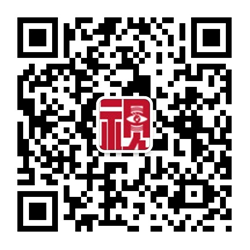 “中科杯”智赢未来•掌上英语争霸赛（中科VIPExam）1.活动时间： 4月23日09：00—4月30日17：00。2.活动内容：“英语争霸赛”，试题内容包含大学英语四级、大学英语六级考试等大学英语相关试题，全部试题来源于中科VIPExam考试库收录的试题资源（含历年真题试卷及模拟试卷）。3.活动形式：（1）考场设置：本次竞赛不设实体考场，利用中科VIPExam数据库微信端的在线无纸化考试功能搭建网上考场。（2）参与方法：为便于广大学生参赛，知识竞赛网上考场全天24小时开放，参赛者在竞赛活动期间内的任意时间，通过微信扫描“竞赛专用二维码”进入网上考场，并参与答题。（“竞赛专用二维码”可参见图书馆大厅摆放的竞赛活动展架、宣传海报、图书馆微信公众号推送文章等）（3）考试账号：参赛者扫描“竞赛专用二维码”后，须首先进行个人考试账户的注册；参赛者须填写真实姓名、手机号、所在院系三项基本信息，以便领奖时验证身份。4.答题规定：（1）本次竞赛的题型全部是客观选择题，试题数量为40道，每题2.5分，试卷满分100分。（2）参赛者进入答题界面后，须按试题先后顺序答题，不可返回上一题、不可退出，每人（以手机号为准）仅有一次答题机会。（3）本次竞赛的答题时限是30分钟，进入答题页面则系统自动开始倒计时。参赛者作答完毕可随时提前交卷；30分钟倒计时结束后，系统将自动交卷。5.评比依据：（1）此次竞赛成绩将由VIPExam系统进行自动判分。（2）评比依据为参赛者答题成绩高低、答题用时时长。按成绩高低进行排序，如出现成绩相同的情况，则答题用时少者获胜。6.奖项设置梦回丝路（知识世界）1.活动时间：4月26日 14:302.活动地点：北书院4楼泽霖学术讲堂3.活动形式：放映活动，有奖问答4.活动影片：梦回丝路 5.活动流程：（1）由图书馆组织读者到馆参加（2）开场白，观看4段专题视频（30分钟）（3）观看完视频后与同学互动回答问题。（10分钟）（4）主要就“知识视界”视频教育资源库平台做个简短的介绍（5分钟） “知海寻宝”线上知识竞赛（中国知网）1.活动时间：截止5月31日2.活动目的：为增强大众的阅读意识，养成良好的阅读习惯；同时也为提高大众对阅读和知识的重视，学会电子检索与阅读，我校图书馆携手同方知网（北京）技术有限公司湖北分公司共同举办第二届“知海寻宝”线上知识竞赛。3.活动赛程： 通过关注微信公众号“知网湖北”（cnki-HB），点击聊天页面菜单栏“知动态”——“知海寻宝”即可参与答题。根据答题正确率和答题时长，最终评出一等奖10名，二等奖20名，三等奖50名，优秀奖70名，通过“知网湖北”（cnki-HB）微信公众号公布获奖人员名单。4.活动奖品设置:一等奖：小米拉杆箱 10个二等奖：飞利浦耳机 20个三等奖：u型枕旅行三件套 50个优秀奖：知网卡（100元） 70个5.答题链接：https://ks.wjx.top/jq/21583171.aspx 答题二维码：                         知网湖北公众号：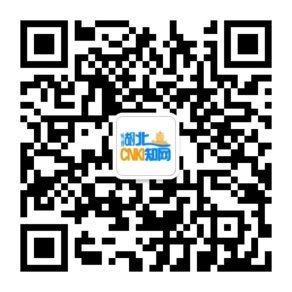 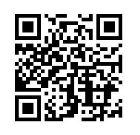 人生就要去考研（起点）1.讲座时间：4月24日 14:30-15:302.讲座地点：北书院泽霖学术讲堂3.讲座主题：为什么要读研，如何确定读研方向，如何提高读研成功率，如何规划读研后的生活？4.主讲人：王强，职业发展与生涯规划资深讲师，持有全球职业规划师（GCDF）、国际生涯教练(BCC)、国家一级就业指导师、生涯规划师等资格证书、经济学博士。现为中国地质大学（武汉）大学生涯规划课程开发者与教学团队负责人，该校年度“最受学生欢迎教师”，湖北省2016年持续重点资助项目“七彩生涯”工作室负责人。世界读书日“答题抽奖”活动（超星）1.活动目的为了让同学们更加了解图书馆资源及服务，提高同学们的阅读兴趣和自主学习的能力，中南民族大学图书馆与北京超星集团联合组织举办“答题抽奖”数据库知识竞赛活动。2.活动流程（1）手机端答题（4月11-4月19日）：由超星公司和图书馆共同出题，题目为图书馆服务及数据库使用等内容，每人3次答题机会，20道题，正确率60%（60分）以上者可以参与读书节开幕式开幕式现场抽奖活动；（2）开幕式现场抽奖：4月22日上午读书节开幕式现场随机抽奖，领奖必须是4月22日上午现场，未到现场者奖品作废。3.参赛方式（1）手机下载或登录“超星学习通”APP，用学生（或老师）账号在学校IP范围内登录（账号密码与图书馆登录一致）；（2）点击首页右下角“我的”进入登录页面，然后点击左上角图标选择“其他”，选择“机构账号登录”，输入选择“中南民族大学图书馆”，填好学号与密码，即可登录；（3）登录成功后点击首页右上角“邀请码”输入“znmz13”邀请码即可进入中南民族大学主页面；（4）点击“答题抽奖”红色域球，即可开始答题，一共20道题（每题5分），每人有3次答题机会，答对60分以上者即有资格参与抽奖活动，活动奖项现场随机抽取，一等奖也有可能属于你哦！4.奖项及奖品本活动设置一、二、三等奖及幸运奖若干名。一等奖3名：小熊静音加湿器；二等奖5名：欧普LED护眼台灯；三等奖8名：华为线控自拍杆（暗夜金）；幸运奖14名：优质狐狸杯；现场活动奖若干：迷你随身镜、金属书签等版块七：精彩再现闭幕式暨座谈会1.时间：5月262.地点：学术交流中心  3.嘉宾：图书馆领导，图书馆各部室主任及馆员，教师代表，各类竞赛获奖者，“读者之星”学生代表，图书馆志愿者。4.议程：	（1）馆领导对2018年读书节活动做总结评议。（2）为读书节各类竞赛获奖读者颁奖（比赛当天已经颁发奖品的不在此列）（3）图书馆与教师与学生读者代表座谈。中国古代名人论读书书犹药也，善读之可以医愚。——刘向读书如饭，善吃饭者长精神，不善吃者生疾病。——章学诚书痴者文必工，艺痴者技必良。——蒲松龄人能不食十二日，惟书安可一日无。——陆游磋砣莫遗韶光老，人生惟有读书好。——《宋诗纪要》鸟欲高飞先振翅，人求上进先读书。——李苦禅发奋识遍天下字，立志读尽人间书。——苏轼读书有三到，谓心到，眼到，口到。——朱熹读书之法无他，惟是笃志虚心，反复详玩，为有功耳。――朱熹读书切戒在慌忙，涵泳工夫兴味长；示晓不妨权放过，切身需要急思量。——陆九渊 读书务在循序渐进；一书已熟，方读一书，勿得卤莽躐等，虽多无益。——胡居仁三日不读，口生荆棘；三日不弹，手生荆棘。——朱舜水素食则气不浊；独宿则神不浊；默坐则心不浊；读书则口不浊。——曾国藩活动版块活动主题时  间地   点精彩开幕1.读书节开幕式暨中华诗词大赛决赛4.22/9:00润良报告厅精彩开幕2.“读者之星”评比及颁奖4.22/9:00润良报告厅精彩开幕3. 2017年阅读数据发布4.22/9:00润良报告厅精彩开幕4.校领导及院长荐书发布4.22/9:00润良报告厅经典永恒5. 中华经典文学暨国学知识竞赛4.14/14:30大活多功能1厅经典永恒6. 中华诗词大赛4.8-4.22润良报告厅经典永恒7. 首届诵读经典美文朗诵大赛4.8-4.27另行通知书香为伴8. 图书漂流5.19另行通知书香为伴9. 书虫们的“脑图”截止5.14书香为伴10.	好书你推荐，大家齐共享截止5.14书香为伴11.	我的图书我做主——读者现采活动另行通知另行通知你我同行12.	关注微信超期减免活动4.22—4.25新馆总服务台你我同行13.	“书海拾贝”寻书比赛4.23北书院你我同行14. “创意无限”新技术体验活动另行通知北书院你我同行15.	旧书旧刊社区免费送活动另行通知附近社区你我同行16.	图书馆服务情况调查另行通知线上特色展示17.	女书书法作品展示及培训另行通知民族文化展厅特色展示18.	剪纸作品展示及培训另行通知民族文化展厅联合推广19.	诗与远方：文学知识竞赛4.15-5.31线上联合推广20.“中科杯”掌上英语争霸赛4.23-4.30线上联合推广21.	梦回丝路4.26泽霖学术讲堂联合推广22.“知海寻宝”线上知识竞赛3.28-5.23线上联合推广23.	人生就要去考研4.24泽霖学术讲堂联合推广24.世界读书日“答题抽奖”活动4.11-4.22精彩再现25.	读书节闭幕式5.26 另行通知奖项数量奖品及证书一等奖1名拍立得及获奖证书二等奖5名小米充电宝及获奖证书三等奖10名天堂太阳伞及获奖证书纪念奖20名中科软股定制精美自拍杆